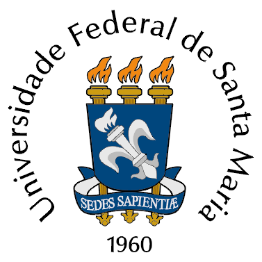 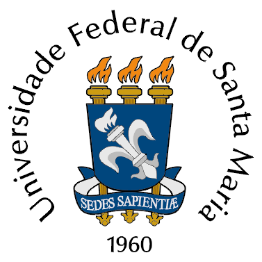 REQUERIMENTO PARA CONCORRER À BOLSA DE PÓS-DOUTORADO – PPGMat/UFSMDADOS DO SOLICITANTE :		TÍTULO DO PROJETO DE PESQUISA:ENQUADRAMENTO DA SOLICITAÇÃO:ACEITE DO SUPERVISOR:DOCUMENTOS A ANEXAR:NOME COMPLETO:  (legível e sem abreviaturas)	E-MAIL: LINK PARA CURRICULO (Lattes para brasileiros ou outro similar/ORCID para estrangeiros):Linha(s) de Pesquisa(s)Nome do supervisor:Período de realização do pós-doutorado:. INÍCIO e FIM do pós-docVínculo empregatício, se houver.( ) Instituição______________________Cargo____________________( ) Não possui vínculo empregatícioEu, ___________________________, docente orientador(a) do Programa de Pós-Graduação em Matemática declaro que estou de acordo com o Plano de Trabalho proposto pelo(a) candidato(a) à bolsa  de pós-doutorado nos termos deste requerimento e aceito supervisionar a/o candidato(a) no caso de sua aprovação para a bolsa de Pós-doutorado do projeto CONSINT PPGMat/UFSM. Local e Data:                       Assinatura:Projeto de pesquisa que será desenvolvido no período contendo PLANO DE TRABALHO.Carteira de identidade brasileira e CPFPassaporte (apenas para candidatos estrangeiros) *Diploma de doutor 